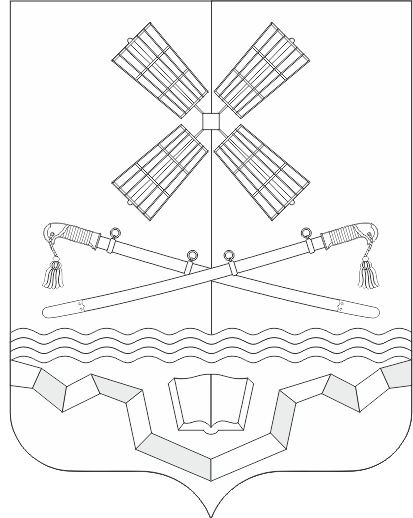 РОССИЙСКАЯ ФЕДЕРАЦИЯРОСТОВСКАЯ ОБЛАСТЬТАРАСОВСКИЙ РАЙОНМУНИЦИПАЛЬНОЕ ОБРАЗОВАНИЕ«ТАРАСОВСКОЕ СЕЛЬСКОЕ ПОСЕЛЕНИЕ»АДМИНИСТРАЦИЯ ТАРАСОВСКОГО СЕЛЬСКОГО ПОСЕЛЕНИЯПОСТАНОВЛЕНИЕ__ октября 2023 года		           	№ __			п. ТарасовскийОб утверждении Правил осуществления капитальных вложений и принятия решений об осуществлении бюджетных инвестиций в форме капитальных вложений и предоставлении субсидий на осуществление капитальных вложений в объекты капитального строительства муниципальной собственности Тарасовского сельского поселения и (или) в приобретение объектов недвижимого имущества в муниципальную собственность за счет средств бюджета Тарасовского сельского поселенияВ целях приведения нормативного акта Тарасовского сельского поселения в соответствие с федеральным и областным законодательством ПОСТАНОВЛЯЮ:1. Внести в постановление Администрации Тарасовского сельского поселения от 28.10.2022 №121 «Об утверждении Правил осуществления капитальных вложений в объекты муниципальной собственности Тарасовского сельского поселения и (или) в приобретение объектов недвижимого имущества в муниципальную собственность за счет средств бюджета Тарасовского сельского поселения» изменения согласно приложению.2. Настоящее постановление вступает в силу со дня его официального опубликования. 3. Контроль за выполнением постановления оставляю за собой.Глава АдминистрацииТарасовского сельского поселения		     	                А.С. Лаврухин                                                                            Приложениек постановлениюАдминистрации Тарасовского сельского поселенияот __.10.2023 № __ИЗМЕНЕНИЯ, вносимые в постановление Администрации Тарасовского сельского поселения от 28.10.2022 №121 «Об утверждении Правил осуществления капитальных вложений в объекты муниципальной собственности Тарасовского сельского поселения и (или) в приобретение объектов недвижимого имущества в муниципальную собственность за счет средств бюджета Тарасовского сельского поселения»1. Наименование изложить в редакции: «Об утверждении Правил осуществления капитальных вложений и принятия решений об осуществлении бюджетных инвестиций в форме капитальных вложений и предоставлении субсидий на осуществление капитальных вложений в объекты капитального строительства муниципальной собственности Тарасовского сельского поселения и (или) в приобретение объектов недвижимого имущества в муниципальную собственность за счет средств бюджета Тарасовского сельского поселения». 2. Пункт 1 изложить в редакции:«1. Утвердить:1.1. Правила осуществления капитальных вложений в объекты капитального строительства муниципальной собственности Тарасовского сельского поселения и (или) в приобретение объектов недвижимого имущества в муниципальную собственность за счет средств бюджета Тарасовского сельского поселения согласно приложению № 1.1.2. Правила принятия решений об осуществлении бюджетных инвестиций в форме капитальных вложений и предоставлении субсидии на осуществление капитальных вложений в объекты капитального строительства муниципальной собственности Тарасовского сельского поселения и (или) в приобретение объектов недвижимого имущества в муниципальную  собственность за счет средств бюджета Тарасовского сельского поселения согласно приложению № 2.».3. Приложение изложить в редакции:«Приложение № 1 к постановлению Администрации Тарасовского сельского поселения от __.10.2023 № __ПРАВИЛАосуществления капитальных вложений в объекты капитального строительства муниципальной собственности Тарасовского сельского поселения  и (или) в приобретение объектов недвижимого имущества в муниципальную собственность за счет средств бюджета Тарасовского сельского поселения  1. Основные положения1.1. Настоящие Правила устанавливают:1.1.1. Порядок осуществления бюджетных инвестиций в форме капитальных вложений в объекты капитального строительства муниципальной собственности Тарасовского сельского поселения, в том числе в целях подготовки обоснования инвестиций и проведения его технологического и ценового аудита, и (или) в приобретение объектов недвижимого имущества в муниципальную собственность Тарасовского сельского поселения за счет средств бюджета Тарасовского сельского поселения (далее – бюджетные инвестиции), в том числе условия передачи отраслевыми (функциональными) органами Администрации Тарасовского сельского поселения (далее - органы Администрации Тарасовского сельского поселения) муниципальным бюджетным учреждениям Тарасовского сельского поселения или муниципальному автономному учреждению Тарасовского сельского поселения, муниципальным унитарным предприятиям Тарасовского сельского поселения, в том числе казенным (далее – организация), полномочий муниципального заказчика по заключению и исполнению от имени Тарасовского сельского поселения муниципальных контрактов от лица указанных органов в соответствии с настоящими Правилами, а также порядок заключения соглашений о передаче указанных полномочий.1.1.2. Порядок предоставления из бюджета Тарасовского сельского поселения субсидий организациям на осуществление капитальных вложений в объекты капитального строительства муниципальной собственности Тарасовского сельского поселения, в том числе в целях подготовки обоснования инвестиций и проведение его технологического и ценового аудита, и (или) объекты недвижимого имущества, приобретаемые в муниципальную собственность Тарасовского сельского поселения за счет средств бюджета Тарасовского сельского поселения (далее соответственно – субсидии, объекты капитального строительства, объекты недвижимого имущества).1.2. Отбор объектов капитального строительства и (или) объектов недвижимого имущества осуществляется с учетом:приоритетов и целей исходя из прогнозов и программ социально-экономического развития Тарасовского сельского поселения, в том числе в муниципальных программах Тарасовского сельского поселения;поручений и указаний Президента Российской Федерации, поручений Правительства Российской Федерации, Губернатора Ростовской области и Правительства Ростовской области и Администрации Тарасовского сельского поселения. 1.3. Бюджетные инвестиции и предоставление субсидий осуществляются в соответствии с решениями, предусмотренными пунктами 2 и 31 статьи 782 и пунктами 2 и 31 статьи 79 Бюджетного кодекса Российской Федерации.1.4. При осуществлении капитальных вложений в объекты капитального строительства и (или) в объекты недвижимого имущества в ходе исполнения бюджета Тарасовского сельского поселения, за исключением случаев, указанных в пункте 1.5 настоящего раздела, не допускается:1.4.1. Предоставление субсидий в отношении объектов, указанных в пункте 1.4 настоящего раздела, по которым принято решение о подготовке и реализации бюджетных инвестиций, предусмотренное пунктами 2 и 31 статьи 79 Бюджетного кодекса Российской Федерации.1.4.2. Предоставление бюджетных инвестиций в объекты, указанные в пункте 1.4 настоящего раздела, по которым принято решение о предоставлении субсидий, предусмотренное пунктами 2 и 31 статьи 782 Бюджетного кодекса Российской Федерации.1.5. В ходе исполнения бюджета Тарасовского сельского поселения при осуществлении капитальных вложений в объекты капитального строительства и (или) в объекты недвижимого имущества допускается:1.5.1. Предоставление субсидий в отношении объектов, указанных в пункте 1.5 настоящего раздела, по которым принято решение о подготовке и реализации бюджетных инвестиций, предусмотренное пунктами 2 и 31 статьи 79 Бюджетного кодекса Российской Федерации, в случае изменения в установленном порядке типа (организационно-правовой формы) муниципального казенного учреждения Тарасовского сельского поселения, являющегося муниципальным заказчиком при осуществлении бюджетных инвестиций, на организацию после внесения соответствующих изменений в указанное решение о подготовке и реализации бюджетных инвестиций с внесением изменений в ранее заключенные муниципальным казенным учреждением Тарасовского сельского поселения муниципальные контракты в части замены стороны договора – муниципального казенного учреждения Тарасовского сельского поселения на организацию и вида договора – муниципального контракта на гражданско-правовой договор организации.1.5.2. Предоставление бюджетных инвестиций в объекты, указанные в пункте 1.5 настоящего раздела, по которым принято решение о предоставлении субсидий, предусмотренное пунктами 2 и 31 статьи 782 Бюджетного кодекса Российской Федерации, в случае изменения в установленном порядке типа (организационно-правовой формы) организации, являющейся получателем субсидии, на муниципальное казенное учреждение Тарасовского сельского поселения после внесения соответствующих изменений в указанное решение о предоставлении субсидий с внесением соответствующих изменений в ранее заключенные организацией договоры в части замены стороны договора – организации на муниципальное казенное учреждение Тарасовского сельского поселения и вида договора – гражданско-правового договора организации на муниципальный контракт.1.6. Созданные или приобретенные в результате осуществления бюджетных инвестиций объекты капитального строительства и (или) объекты недвижимого имущества закрепляются в установленном порядке на праве оперативного управления или хозяйственного ведения за организациями с последующим увеличением стоимости основных средств, находящихся на праве оперативного управления или хозяйственного ведения у этих организаций, а также увеличением уставного фонда муниципальных унитарных предприятий Тарасовского сельского поселения, основанных на праве хозяйственного ведения, либо включаются в состав муниципальной казны Тарасовского сельского поселения.1.7. Осуществление капитальных вложений в объекты капитального строительства и (или) объекты недвижимого имущества за счет субсидий влечет также увеличение стоимости основных средств, находящихся на праве оперативного управления или хозяйственного ведения у организаций. Осуществление капитальных вложений за счет субсидий в такие объекты муниципальных унитарных предприятий Тарасовского сельского поселения, основанных на праве хозяйственного ведения, влечет также увеличение их уставного фонда.1.8. Бюджетные инвестиции и предоставление субсидий в целях подготовки обоснования инвестиций и проведения его технологического и ценового аудита осуществляются в случае, если подготовка обоснования инвестиций для объекта капитального строительства в соответствии с законодательством Российской Федерации является обязательной.2. Осуществление бюджетных инвестиций2.1. Расходы, связанные с бюджетными инвестициями, осуществляются в порядке, установленном бюджетным законодательством Российской Федерации, на основании муниципальных контрактов, заключенных в целях выполнения проектных и (или) изыскательских работ, строительства (реконструкции, в том числе с элементами реставрации, технического перевооружения), и (или) приобретения объектов недвижимого имущества:муниципальными заказчиками, являющимися получателями средств бюджета Тарасовского сельского поселения;организациями, которым органы местного самоуправления Тарасовского сельского поселения, осуществляющие функции и полномочия учредителя или права собственника имущества организаций, являющиеся муниципальными заказчиками, передали в соответствии с настоящими Правилами свои полномочия муниципального заказчика по заключению и исполнению от имени Тарасовского сельского поселения от лица указанных органов муниципальных контрактов.2.2. Муниципальные контракты заключаются и оплачиваются в пределах лимитов бюджетных обязательств, доведенных муниципальному заказчику как получателю средств бюджета Тарасовского сельского поселения, либо в порядке, установленном Бюджетным кодексом Российской Федерации и иными нормативными правовыми актами, регулирующими бюджетные правоотношения, в пределах средств, предусмотренных актами (решениями), на срок, превышающий срок действия утвержденных ему лимитов бюджетных обязательств.2.3. В целях осуществления бюджетных инвестиций в соответствии с абзацем третьим пункта 2.1 настоящего раздела органами местного самоуправления Тарасовского сельского поселения заключаются с организациями соглашения о передаче полномочий муниципального заказчика по заключению и исполнению от имени Тарасовского сельского поселения муниципальных контрактов от лица указанных органов (далее – соглашение о передаче полномочий).2.4. Соглашение о передаче полномочий может быть заключено в отношении нескольких объектов капитального строительства и (или) объектов недвижимого имущества. Соглашение о передаче полномочий, за исключением полномочий, передаваемых при осуществлении бюджетных инвестиций на подготовку обоснования инвестиций и проведение его технологического и ценового аудита, должно содержать в том числе:2.4.1. Цель осуществления бюджетных инвестиций и их объем с распределением по годам в отношении каждого объекта капитального строительства, с указанием его наименования, мощности, сроков строительства (реконструкции, в том числе с элементами реставрации, технического перевооружения), выполнения проектных и (или) изыскательских работ и (или) приобретения объекта недвижимого имущества, рассчитанной в ценах соответствующих лет стоимости объекта капитального строительства (сметной или предполагаемой (предельной) стоимости либо стоимости приобретения объекта недвижимого имущества в муниципальную собственность Тарасовского сельского поселения), соответствующий решению.2.4.2. Общий объем капитальных вложений (рассчитанный в ценах соответствующих лет), в том числе объем бюджетных ассигнований, предусмотренный главному распорядителю средств бюджета Тарасовского сельского поселения (далее – главному распорядителю) как получателю средств бюджета Тарасовского сельского поселения, соответствующий решению.2.4.3. Срок ввода в эксплуатацию объекта капитального строительства и (или) приобретения объекта недвижимого имущества.2.4.4. Положения, устанавливающие права и обязанности организации по заключению и исполнению от имени Тарасовского сельского поселения от лица органа местного самоуправления Тарасовского сельского поселения муниципальных контрактов.2.4.5. Ответственность организации за неисполнение или ненадлежащее исполнение переданных ей полномочий.2.4.6. Положения, устанавливающие право органа местного самоуправления Тарасовского сельского поселения на проведение проверок соблюдения организацией условий, установленных заключенным соглашением о передаче полномочий.2.4.7. Положения, устанавливающие обязанность организации по ведению бюджетного учета, составлению и представлению бюджетной отчетности органу местного самоуправления Тарасовского сельского поселения как получателю средств бюджета Тарасовского сельского поселения в порядке, установленном Администрацией Тарасовского сельского поселения.2.5. Соглашение о передаче полномочий, передаваемых при осуществлении бюджетных инвестиций на подготовку обоснования инвестиций и проведения его технологического и ценового аудита, должно содержать положения, предусмотренные подпунктами 2.4.4 – 2.4.7 пункта 2.4 настоящего раздела, а также цель осуществления бюджетных инвестиций, с указанием в отношении каждого объекта капитального строительства его наименования, сроков подготовки обоснования инвестиций и проведения его технологического и ценового аудита, общего объема капитальных вложений в целях подготовки обоснования инвестиций и проведения его технологического и ценового аудита.2.6. Соглашение о передаче полномочий заключается в течение 15 рабочих дней со дня издания постановления Администрации Тарасовского сельского поселения, предусмотренного пунктом 2.1 раздела 2 приложения № 2 к настоящему постановлению.2.7. Операции с бюджетными инвестициями осуществляются в порядке, установленном бюджетным законодательством Российской Федерации и нормативными правовыми актами Тарасовского сельского поселения, регулирующими бюджетные правоотношения, для исполнения бюджета Тарасовского сельского поселения, и отражаются на открытых в территориальном отделе в УФК по Ростовской области в установленном порядке лицевых счетах:2.7.1. Получателя бюджетных средств – в случае заключения муниципальных контрактов муниципальным заказчиком.2.7.2. Получателя бюджетных средств для учета операций по переданным полномочиям – в случае заключения от имени Тарасовского сельского поселения муниципальных контрактов организациями от лица главных распорядителей.2.8. Основанием для открытия лицевого счета, указанного в подпункте 2.7.2 пункта 2.7 настоящего раздела, является копия соглашения о передаче полномочий.2.9. Бюджетные инвестиции в объекты капитального строительства могут осуществляться в соответствии с концессионными соглашениями.2.10. Средства, полученные из бюджета Тарасовского сельского поселения в форме бюджетных инвестиций, носят целевой характер и не могут быть использованы на иные цели.3. Предоставление субсидий3.1. Субсидии предоставляются организациям в размере средств, предусмотренных решением, в пределах бюджетных ассигнований, предусмотренных Решением Собрания депутатов Тарасовского сельского поселения о бюджете Тарасовского сельского поселения на соответствующий финансовый год и на плановый период, и лимитов бюджетных обязательств, доведенных в установленном порядке получателю средств бюджета Тарасовского сельского поселения на цели предоставления субсидий.3.1.1. Для рассмотрения вопроса о предоставлении субсидии организация, с учетом ведомственной принадлежности, обращается в соответствующий орган местного самоуправления Тарасовского сельского поселения с заявкой о предоставлении субсидии, содержащей следующие документы и информацию (далее – заявка):заявление о предоставлении субсидии;информацию об объекте капитального строительства по форме согласно приложению № 1 к настоящим Правилам;информацию об объекте недвижимого имущества, приобретаемого в муниципальную собственность Тарасовского сельского поселения за счет средств бюджета Тарасовского сельского поселения, по форме согласно приложению № 2 к настоящим Правилам.Заявка регистрируется в органе местного самоуправления Тарасовского сельского поселения в день ее поступления.Орган местного самоуправления Тарасовского сельского поселения в течение 12 рабочих дней со дня регистрации заявки рассматривает ее и инициирует подготовку проекта решения о предоставлении субсидии (проекта постановления Администрации Тарасовского сельского поселения).3.1.2. Субсидия может предоставляться на несколько объектов капитального строительства или объектов недвижимого имущества, строительство (реконструкция, в том числе с элементами реставрации, техническое перевооружение) или приобретение которых предусмотрено за счет субсидии.3.2. Субсидия предоставляется при наличии у организации утвержденной в установленном порядке проектной документации, положительного заключения государственной экспертизы, копии отчета об оценке приобретаемого объекта недвижимого имущества.3.3. Предоставление субсидии осуществляется в соответствии с соглашением о предоставлении субсидии, заключенным между органом местного самоуправления Тарасовского сельского поселения, как получателем средств бюджета Тарасовского сельского поселения, предоставляющим субсидию организациям, и организацией (далее – соглашение о предоставлении субсидии), на срок, не превышающий срок действия утвержденных получателю средств бюджета Тарасовского сельского поселения, предоставляющему субсидию, лимитов бюджетных обязательств на предоставление субсидии.3.4. Соглашение о предоставлении субсидии может быть заключено в отношении нескольких объектов капитального строительства и (или) недвижимого имущества. Соглашение о предоставлении субсидии и дополнительные соглашения к указанному соглашению, предусматривающие внесение в него изменений или его расторжение, заключаются в соответствии с типовыми формами, утверждаемыми правовым актом отраслевого органа местного самоуправления Тарасовского сельского поселения – главным распорядителем.3.5. Соглашение о предоставлении субсидии, за исключением субсидии, предоставляемой в целях подготовки обоснования инвестиций и проведения его технологического и ценового аудита, должно содержать в том числе:3.5.1. Цель и значения результатов предоставления субсидии и ее объем с распределением по годам в отношении каждого объекта капитального строительства с указанием его наименования, мощности, сроков строительства (реконструкции, в том числе с элементами реставрации, технического перевооружения) или приобретения объекта недвижимого имущества, рассчитанной в ценах соответствующих лет стоимости таких объектов (сметной или предполагаемой (предельной) стоимости объекта капитального строительства либо стоимости приобретения объекта недвижимого имущества в муниципальную собственность), соответствующих решению, а также с указанием общего объема капитальных вложений в объекты, указанные в настоящем подпункте, за счет всех источников финансового обеспечения, в том числе объема предоставляемой субсидии, соответствующего решению.В случае, если субсидия предоставляется в целях достижения результатов регионального проекта, указывается наименование соответствующего регионального проекта, при этом результаты предоставления субсидии должны соответствовать результатам федерального и областного проектов.3.5.2. Положения, устанавливающие права и обязанности сторон соглашения о предоставлении субсидии, и порядок их взаимодействия при реализации соглашения о предоставлении субсидии.3.5.3. Условие о соблюдении организацией при использовании субсидии положений, установленных законодательством Российской Федерации о контрактной системе в сфере закупок товаров, работ, услуг для обеспечения муниципальных нужд.3.5.4. Положения, устанавливающие обязанность организации, за исключением муниципального унитарного предприятия Тарасовского сельского поселения, по открытию лицевого счета для учета операций с субсидиями в территориальном отделе в УФК по Ростовской области.3.5.5. Обязательство муниципального унитарного предприятия Тарасовского сельского поселения осуществлять без использования субсидии разработку проектной документации на объекты капитального строительства и проведение инженерных изысканий, выполняемых для подготовки такой проектной документации, проведение технологического и ценового аудита инвестиционных проектов по строительству (реконструкции, в том числе с элементами реставрации, техническому перевооружению) объектов капитального строительства, аудита проектной документации, проведение государственной экспертизы проектной документации, включающей проверку достоверности определения сметной стоимости строительства объектов капитального строительства в случаях, установленных частью 2 статьи 83 Градостроительного кодекса Российской Федерации, и результатов инженерных изысканий, на финансовое обеспечение строительства (реконструкции, в том числе с элементами реставрации, технического перевооружения) которых планируется предоставление субсидии.3.5.6. Обязательство муниципального бюджетного учреждения Тарасовского сельского поселения или муниципального автономного учреждения Тарасовского сельского поселения осуществлять расходы, связанные с проведением мероприятий, указанных в подпункте 3.5.5 настоящего пункта, без использования субсидии, если предоставление субсидии на эти цели не предусмотрено решением.3.5.7. Сроки (порядок определения сроков) перечисления субсидии, а также положения, устанавливающие обязанность перечисления субсидии на лицевой счет, указанный в подпункте 3.5.4 настоящего пункта.3.5.8. Положения, устанавливающие право получателя средств бюджета Тарасовского сельского поселения, предоставляющего субсидию, на проведение проверок соблюдения организацией условий, установленных соглашением о предоставлении субсидии.3.5.9. Порядок возврата организацией средств в объеме остатка не использованной на начало очередного финансового года перечисленной ей в предшествующем финансовом году субсидии в случае отсутствия решения получателя средств бюджета Тарасовского сельского поселения, предоставляющего субсидию, о наличии потребности направления этих средств на цели предоставления субсидии на капитальные вложения, указанного в подпункте 3.5.1 настоящего пункта.3.5.10. Порядок возврата сумм, использованных организацией, в случае установления по результатам проверок фактов нарушения этой организацией целей и условий, определенных соглашением о предоставлении субсидии.3.5.11. Положения, предусматривающие приостановление предоставления субсидии либо сокращение объема предоставляемой субсидии в связи с нарушением организацией условий о софинансировании капитальных вложений в объекты капитального строительства и (или) в объекты недвижимого имущества за счет иных источников финансирования, в случае, если решением предусмотрено указанное условие.3.5.12. Порядок и сроки представления организацией отчетности об использовании субсидии, а также о достижении значений результатов предоставления субсидий.3.5.13. Случаи и порядок внесения изменений в соглашение о предоставлении субсидии, в том числе в случае уменьшения в соответствии с Бюджетным кодексом Российской Федерации получателю средств бюджета Тарасовского сельского поселения ранее доведенных в установленном порядке лимитов бюджетных обязательств на предоставление субсидии, а также случаи и порядок досрочного прекращения соглашения о предоставлении субсидии.3.6. Соглашение о предоставлении субсидии в целях подготовки обоснования инвестиций и проведения его технологического и ценового аудита должно содержать в том числе положения, предусмотренные подпунктами 3.5.2 – 3.5.4, 3.5.7 – 3.5.13 пункта 3.5 настоящего раздела, а также цель, значения результатов предоставления субсидии и ее объем с распределением по годам в  отношении каждого объекта капитального строительства и (или) объекта недвижимого имущества с указанием его наименования и общего объема капитальных вложений на подготовку обоснования инвестиций и проведения его технологического и ценового аудита за счет всех источников финансового обеспечения, в том числе объема предоставляемой субсидии, соответствующего постановлению Администрации Тарасовского сельского поселения, предусмотренного пунктом 2.1 раздела 2 приложения № 2 к настоящему постановлению, сроков подготовки обоснования инвестиций и проведения его технологического и ценового аудита.3.7. Субсидия не направляется на финансовое обеспечение следующих работ, если иное не предусмотрено решением о предоставлении субсидии:разработка проектной документации на объекты капитального строительства и проведение инженерных изысканий, выполняемых для подготовки такой проектной документации;проведение государственной экспертизы проектной документации и результатов инженерных изысканий;проведение аудита проектной документации.3.8. При предоставлении организации субсидии, направленной на создание объектов капитального строительства или приобретение объектов недвижимого имущества в муниципальную собственность Тарасовского сельского поселения за счет средств бюджета Тарасовского сельского поселения, подлежащих отображению в документах территориального планирования Тарасовского сельского поселения, но не предусмотренных указанными документами территориального планирования Тарасовского сельского поселения, обеспечивает внесение соответствующих изменений в указанные документы территориального планирования Тарасовского сельского поселения в пятимесячный срок со дня принятия решения о предоставлении субсидии.Глава АдминистрацииТарасовского сельского поселения			 	                А.С. ЛаврухинПриложение № 1к Правилам осуществления капитальных вложений в объекты капитального строительства муниципальной собственности Тарасовского сельского поселения и (или) в приобретение объектов недвижимого имущества в муниципальную собственность за счет средств бюджета Тарасовского сельского поселенияИНФОРМАЦИЯоб объекте капитального строительства____________________________________________________(наименование объекта капитальногостроительства согласно проектной документации)Наименование инвестирования (субсидирования)__________________________Наименование главного распорядителя средств бюджета Тарасовского сельского поселения _________________________________________________Наименование получателя бюджетных средств *___________________________Наименование технического заказчика *__________________________________Наименование застройщика *___________________________________________Примечание.* В случае предоставления субсидии на осуществление капитальных вложений в объекты капитального строительства (при наличии).** Объем финансового обеспечения в графе 5 отражается одной суммой без распределения по годам.Руководитель организации _____________________ (Ф.И.О.)                                                             (подпись)Приложение № 2к Правилам осуществления капитальных вложений в объекты капитального строительства муниципальной собственности Тарасовского сельского поселения и (или) в приобретение объектов недвижимого имущества в муниципальную собственность за счет средств бюджета Тарасовского сельского поселенияИНФОРМАЦИЯоб объекте недвижимого имущества, приобретаемого в муниципальную собственностьТарасовского сельского поселения за счет средств бюджета Тарасовского сельского поселения_________________________________________________________(наименование объекта недвижимого имущества, приобретаемого в форме осуществления бюджетных инвестиций в форме капитальных вложений, с использованием субсидии)Наименование главного распорядителя средств бюджета Тарасовского сельского поселения__________________________________________________Наименование получателя (инвестиций, субсидии)_________________________Примечание.* В случае предоставления субсидии на осуществление капитальных вложений в объекты капитального строительства (при наличии).** Объем финансового обеспечения в графе 4 отражается одной суммой без распределения по годам.Руководитель организации ___________ _______________ (Ф.И.О.)».                                                           (подпись)4. Дополнить приложением № 2 следующего содержания: «Приложение № 2к постановлениюАдминистрации Тарасовского районаот 20.10.2023 № 194ПРАВИЛА принятия решений об осуществлении бюджетных инвестиций в форме капитальных вложений и предоставлении субсидии на осуществление капитальных вложений в объекты капитального строительства муниципальной собственности Тарасовского сельского поселенияи (или) в приобретение объектов недвижимого имущества в муниципальную собственность за счет средств бюджета Тарасовского сельского поселения 1. Основные положения1.1. Настоящие Правила устанавливают порядок принятия решений о подготовке и реализации бюджетных инвестиций и предоставлении муниципальным бюджетным и муниципальным автономным учреждениям Тарасовского сельского поселения, муниципальным унитарным предприятиям Тарасовского сельского поселения (далее – организация) бюджетных ассигнований из бюджета Тарасовского сельского поселения в виде субсидии на осуществление учреждениями и предприятиями капитальных вложений в строительство (реконструкцию, в том числе с элементами реставрации, техническое перевооружение) объектов капитального строительства муниципальной собственности Тарасовского сельского поселения и в приобретение объектов недвижимого имущества в муниципальную собственность Тарасовского сельского поселения, включенных в муниципальные программы Тарасовского сельского поселения (далее соответственно – решение, объекты капитального строительства, объекты недвижимого имущества, субсидия).1.2. Инициатором подготовки проекта решения является главный распорядитель средств бюджета Тарасовского сельского поселения, ответственный за реализацию мероприятий муниципальные программы Тарасовского сельского поселения, в рамках которых планируется осуществление бюджетных инвестиций и (или) предоставление субсидии, либо в случае, если объект капитального строительства или объект недвижимого имущества не включен в муниципальную программу Тарасовского сельского поселения, – предполагаемый главный распорядитель средств бюджета Тарасовского сельского поселения, наделенный в установленном порядке полномочиями в соответствующей сфере ведения (далее – главный распорядитель).2. Подготовка проекта решения2.1. Главный распорядитель подготавливает проект решения в отношении объекта капитального строительства и (или) объекта недвижимого имущества в форме проекта постановления Администрации Тарасовского сельского поселения при формировании проекта бюджета Тарасовского сельского поселения на очередной финансовый год и на плановый период, а также в ходе исполнения бюджета Тарасовского района.2.2. Проект решения, предусматривающего осуществление бюджетных инвестиций и (или) предоставление субсидии в рамках муниципальной программы Тарасовского сельского поселения, согласовывается главным распорядителем с ответственным исполнителем муниципальной программы Тарасовского сельского поселения в случае, если он не является одновременно ее ответственным исполнителем.2.3. Проект решения после согласования с ответственным исполнителем муниципальной программы Тарасовского сельского поселения направляется на согласование в сектор экономики и финансов Администрации Тарасовского сельского поселения.2.4. Главный распорядитель при формировании проекта бюджета Тарасовского сельского поселения на очередной финансовый год и на плановый период предоставляет проект решения в сектор экономики и финансов Администрации Тарасовского сельского поселения одновременно с предложениями для формирования предельных показателей расходов бюджета Тарасовского сельского поселения на очередной финансовый год и на плановый период в сроки, установленные постановлением Администрации Тарасовского сельского поселения об утверждении порядка и сроков составления проекта бюджета Тарасовского сельского поселения на очередной финансовый год и на плановый период. 2.5. Проектом решения могут предусматриваться несколько объектов капитального строительства или объектов недвижимого имущества, строительство (реконструкция, в том числе с элементами реставрации, техническое перевооружение) или приобретение которых предусмотрено в рамках мероприятий нескольких муниципальных программ Тарасовского сельского поселения.2.6. Проект решения содержит в отношении каждого объекта капитального строительства и (или) объекта недвижимого имущества информацию, указанную в приложениях № 1 или № 2 к Правилам осуществления капитальных вложений в объекты капитального строительства и (или) в приобретение объектов недвижимого имущества в муниципальную собственность за счет средств бюджета Тарасовского сельского поселения.2.7. Подготовка и согласование проекта решения осуществляются в порядке, установленном Регламентом Администрации Тарасовского сельского поселения.2.8. Проект решения утверждается до представления ответственным исполнителем муниципальной программы Тарасовского сельского поселения проекта муниципальной программы Тарасовского района на согласование в сектор экономики и финансов Администрации Тарасовского сельского поселения.2.9. Ответственные исполнители муниципальных программ Тарасовского сельского поселения указывают реквизиты решений в реестрах документов, входящих в состав муниципальных программ Тарасовского сельского поселения в соответствии с порядком формирования и ведения реестра, и представляемых одновременно с проектами муниципальных программ Тарасовского сельского поселения.2.10. Внесение изменений в решение осуществляется в порядке, установленном настоящими Правилами.Одновременно с проектом изменений, которые вносятся в решение, главным распорядителем представляется пояснительная записка, содержащая обоснование указанных изменений.2.11. Внесение изменений в решение не требуется:в случае увеличения в текущем финансовом году бюджетных ассигнований в целях осуществления бюджетных инвестиций, на предоставление субсидий в размере, не превышающем остатка не исполненных на 1 января текущего финансового года соответствующих бюджетных обязательств по основаниям, установленным бюджетным законодательством Российской Федерации, без изменения установленных в решении данных о наименовании, направлении инвестирования, мощности, стоимости, сроке ввода в эксплуатацию (приобретения) объекта капитального строительства или объекта недвижимого имущества;в случае изменения (увеличения) сметной стоимости объекта капитального строительства в связи с увеличением цен на строительные ресурсы и  обусловленного им изменения (увеличения) цены контракта в соответствии с  постановлением Правительства Российской Федерации от 09.08.2021 № 1315 «О внесении изменений в некоторые акты Правительства Российской Федерации».Глава АдминистрацииТарасовского сельского поселения			 	                  А.С. Лаврухин».Глава АдминистрацииТарасовского сельского поселения			 	                   А.С. Лаврухин№п/пНаименование показателяЕдиница измеренияЗначение показателя12341.Мощность (прирост мощности) объекта капитального строительства, подлежащего вводу2.Срок ввода в эксплуатацию объекта капитального строительства3.Реквизиты государственной экспертизы проектной документацииОбъем финансового обеспеченияОбъем финансового обеспеченияОбъем финансового обеспеченияОбъем финансового обеспеченияОбъем финансового обеспеченияОбъем финансового обеспеченияОбъем финансового обеспеченияОбъем финансового обеспечения№ п/пНаименование показателяИсточник финансирования (тыс. рублей)ВсегоВ том числеВ том числеВ том числеВ том числе№ п/пНаименование показателяИсточник финансирования (тыс. рублей)Всегопредшествующий период **текущий годпервый год планового периодавторой год планового периода123456781.Сметная стоимость объекта капитального строительства (при наличии утвержденной проектной документации) или предполагаемая (предельная) стоимость объекта капитального строительствавсего1.Сметная стоимость объекта капитального строительства (при наличии утвержденной проектной документации) или предполагаемая (предельная) стоимость объекта капитального строительствафедеральный бюджет1.Сметная стоимость объекта капитального строительства (при наличии утвержденной проектной документации) или предполагаемая (предельная) стоимость объекта капитального строительстваобластной бюджет1.Сметная стоимость объекта капитального строительства (при наличии утвержденной проектной документации) или предполагаемая (предельная) стоимость объекта капитального строительстваместный бюджет1.Сметная стоимость объекта капитального строительства (при наличии утвержденной проектной документации) или предполагаемая (предельная) стоимость объекта капитального строительстваиные источники1.В том числе:1.Подготовка проектной документации и проведение инженерных изысканий или приобретение прав на использование типовой проектной документациивсего1.Подготовка проектной документации и проведение инженерных изысканий или приобретение прав на использование типовой проектной документациифедеральный бюджет1.Подготовка проектной документации и проведение инженерных изысканий или приобретение прав на использование типовой проектной документацииобластной бюджет1.Подготовка проектной документации и проведение инженерных изысканий или приобретение прав на использование типовой проектной документацииместный бюджет1.Подготовка проектной документации и проведение инженерных изысканий или приобретение прав на использование типовой проектной документациииные источники2.Общий (предельный) объем (бюджетных инвестиций, субсидии, направляемой на осуществление капитального строительства или подготовку обоснования инвестиций и проведение его технологического и ценового аудита)всего2.Общий (предельный) объем (бюджетных инвестиций, субсидии, направляемой на осуществление капитального строительства или подготовку обоснования инвестиций и проведение его технологического и ценового аудита)федеральный бюджет2.Общий (предельный) объем (бюджетных инвестиций, субсидии, направляемой на осуществление капитального строительства или подготовку обоснования инвестиций и проведение его технологического и ценового аудита)областной бюджет2.Общий (предельный) объем (бюджетных инвестиций, субсидии, направляемой на осуществление капитального строительства или подготовку обоснования инвестиций и проведение его технологического и ценового аудита)местный бюджет2.Общий (предельный) объем (бюджетных инвестиций, субсидии, направляемой на осуществление капитального строительства или подготовку обоснования инвестиций и проведение его технологического и ценового аудита)иные источники3.Общий размер средств организации, направляемых на осуществление капитальных вложений в объекты капитального строительствавсего3.Общий размер средств организации, направляемых на осуществление капитальных вложений в объекты капитального строительствафедеральный бюджет3.Общий размер средств организации, направляемых на осуществление капитальных вложений в объекты капитального строительстваобластной бюджет3.Общий размер средств организации, направляемых на осуществление капитальных вложений в объекты капитального строительстваместный бюджет3.Общий размер средств организации, направляемых на осуществление капитальных вложений в объекты капитального строительстваиные источникиВ том числе:Подготовка проектной документации и проведение инженерных изысканий или приобретение прав на использование типовой проектной документациивсегоПодготовка проектной документации и проведение инженерных изысканий или приобретение прав на использование типовой проектной документациифедеральный бюджетПодготовка проектной документации и проведение инженерных изысканий или приобретение прав на использование типовой проектной документацииобластной бюджетПодготовка проектной документации и проведение инженерных изысканий или приобретение прав на использование типовой проектной документацииместный бюджетПодготовка проектной документации и проведение инженерных изысканий или приобретение прав на использование типовой проектной документациииные источники№п/пНаименование показателяЕдиница измеренияЗначение показателя12341.Мощность объекта недвижимого имущества2.Срок приобретения объекта недвижимого имуществаОбъем финансового обеспеченияОбъем финансового обеспеченияОбъем финансового обеспеченияОбъем финансового обеспеченияОбъем финансового обеспеченияОбъем финансового обеспеченияОбъем финансового обеспеченияНаименование показателяИсточник финансирования (тыс. рублей)ВсегоВ том числеВ том числеВ том числеВ том числеНаименование показателяИсточник финансирования (тыс. рублей)Всегопредшествую-щий период **текущий годпервый год планового периодавторой год планового периода1234567Предполагаемая (предельная) стоимость объекта недвижимого имуществавсегоПредполагаемая (предельная) стоимость объекта недвижимого имуществафедеральный бюджетПредполагаемая (предельная) стоимость объекта недвижимого имуществаобластной бюджетПредполагаемая (предельная) стоимость объекта недвижимого имуществаместный бюджетПредполагаемая (предельная) стоимость объекта недвижимого имуществаиные источникиОбщий (предельный) объем (бюджетных инвестиций, субсидии, направляемой на приобретение объекта недвижимого имущества)всегоОбщий (предельный) объем (бюджетных инвестиций, субсидии, направляемой на приобретение объекта недвижимого имущества)федеральный бюджетОбщий (предельный) объем (бюджетных инвестиций, субсидии, направляемой на приобретение объекта недвижимого имущества)областной бюджетОбщий (предельный) объем (бюджетных инвестиций, субсидии, направляемой на приобретение объекта недвижимого имущества)местный бюджетОбщий (предельный) объем (бюджетных инвестиций, субсидии, направляемой на приобретение объекта недвижимого имущества)иные источникиОбщий размер средств организации, направляемых на приобретение объектов недвижимого имущества *всегоОбщий размер средств организации, направляемых на приобретение объектов недвижимого имущества *федеральный бюджетОбщий размер средств организации, направляемых на приобретение объектов недвижимого имущества *областной бюджетОбщий размер средств организации, направляемых на приобретение объектов недвижимого имущества *местный бюджетОбщий размер средств организации, направляемых на приобретение объектов недвижимого имущества *иные источники